Весна- чудесная пора!Классный руководитель 2 класса А Краснова Юлия ВалентиновнаВесенние каникулы во 2 А классе МАОУ СОШ №11 начались с игровой викторины «Весеннее настроение». Ребята разделились на две команды со звучными весенними названиями: «Ручейки» и «Лучики». В первом конкурсе ребята отгадывали загадки, находили картинки отгадки и узнали, кто первым весну встречает. Выполняя задания 2 конкурса, команды подбирали к словам рифмы, которые называли птиц, знакомились с интересными сведениями о пользе птиц. В творческом конкурсе разукрасили бабочек и украсили ими класс. Собрали из частей картинку о весне и вспомнили, какие изменения происходят в природе с приходом весны.Игровая викторина прошла весело и интересно. За верно выполненные задания команды получали жетоны-«солнышки». Победила команда «Ручейки». Победители были награждены подарками, а все участники получили сладкие призы! 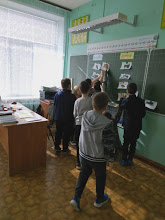 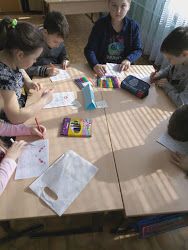 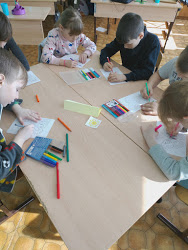 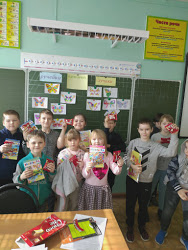 